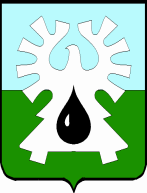 ГОРОДСКОЙ ОКРУГ УРАЙХанты-Мансийского автономного округа - ЮгрыАдминистрация ГОРОДА УРАЙКомитет по финансам администрации города УрайПРИКАЗот 01.08.2022                                                                                                                           № 55-одО порядке санкционирования Комитетом по финансам администрации города Урай операций со средствами участников казначейскогосопровождения В соответствии со  статьей 242.23 Бюджетного кодекса Российской Федерации, постановлением Правительства Российской Федерации от 01.12.2021 №2155 «Об утверждении общих требований к порядку осуществления финансовыми органами субъектов Российской Федерации (муниципальных образований) казначейского сопровождения средств»:1. Установить порядок санкционирования  Комитетом по финансам администрации города Урай операций со средствами участников казначейского сопровождения согласно приложению. 2. Приостановить действие Порядка санкционирования  Комитетом по финансам администрации города Урай операций со средствами участников казначейского сопровождения до 01.01.2023 в части открытия лицевых счетов участника казначейского сопровождения поставщикам (подрядчикам, исполнителям) по контрактам при осуществлении расчетов в соответствии с частями 37 – 40 статьи 10 Федерального закона от 29.11.2021 №384-ФЗ «О внесении изменений в Бюджетный кодекс Российской Федерации и отдельные законодательные акты Российской Федерации и установлении особенностей исполнения бюджетов бюджетной системы Российской Федерации в 2022 году».3. Опубликовать приказ в газете «Знамя» и разместить  на официальном сайте органов местного самоуправления города Урай в информационно-телекоммуникационной  сети «Интернет».4. Контроль за исполнением приказа возложить на начальника управления учета и отчетности Комитета по финансам администрации города Урай (Ткаченко А.Э.).Председатель                                                                                                                  И.В. Хусаинова  Приложение к приказу Комитета по финансам города Урай от 01.08.2022  № 55-одПорядок санкционирования Комитетом по финансам администрации города Урай операций со средствами участников казначейского сопровождения(далее - Порядок) 1. Настоящий Порядок разработан в соответствии с пунктом 5 статьи 242.23 Бюджетного кодекса Российской Федерации (далее - Бюджетный кодекс), пунктом 4 Общих требований к порядку осуществления финансовыми органами субъектов Российской Федерации (муниципальных образований) казначейского сопровождения средств, утвержденных постановлением Правительства Российской Федерации от 1 декабря 2021 года №2155, и устанавливает правила осуществления Комитетом по финансам администрации города Урай (далее - Комитет по финансам) санкционирования операций при казначейском сопровождении средств, определенных в соответствии со статьей 242.26 Бюджетного кодекса (далее - целевые средства), используемых участниками казначейского сопровождения в соответствии с:условиями муниципальных контрактов о поставке товаров, выполнении работ, оказании услуг (далее - муниципальные контракты);условиями договоров (соглашений) о предоставлении субсидий, договоров о предоставлении бюджетных инвестиций в соответствии со статьей 80 Бюджетного кодекса, договоров о предоставлении взносов в уставные (складочные) капиталы (вкладов в имущество) юридических лиц (их дочерних обществ), источником финансового обеспечения исполнения которых являются субсидии и бюджетные инвестиции, указанные в настоящем абзаце (далее - договоры (соглашения);условиями контрактов (договоров) о поставке товаров, выполнении работ, оказании услуг, источником финансового обеспечения исполнения обязательств по которым являются средства, предоставленные в рамках исполнения муниципальных контрактов, договоров (соглашений), указанных в абзацах втором и третьем настоящего пункта (далее - контракты (договоры);положениями федеральных законов, решений Правительства Российской Федерации, принятых в случаях, установленных подпунктом 2 пункта 1 статьи 242.26 Бюджетного кодекса, определяющих целевые средства, не указанные в абзацах втором - четвертом настоящего пункта, и требования по их использованию (далее при совместном упоминании - Решения).2. Положения настоящего Порядка, установленные для договоров (соглашений), контрактов (договоров), распространяются на концессионные соглашения, соглашения о муниципально-частном партнерстве, контракты (договоры), источником финансового обеспечения которых являются указанные соглашения, если федеральными законами или решениями Правительства Российской Федерации, предусмотренными подпунктом 2 пункта 1 статьи 242.26 Бюджетного кодекса, установлены требования об осуществлении казначейского сопровождения средств, предоставляемых на основании таких соглашений.3. При санкционировании операций с целевыми средствами информационный обмен документами между Комитетом по  финансам, муниципальными заказчиками, получателем средств бюджета города Урай, которым доведены лимиты бюджетных обязательств на предоставление бюджетных инвестиций (субсидий) (далее - получатели бюджетных средств), поставщиками (подрядчиками, исполнителями) по муниципальному контракту, контракту (договору), осуществляющими функции заказчика по соответствующему контракту (договору) (далее - заказчик), и участниками казначейского сопровождения, лицевые счета которым открыты в Комитете по финансам в соответствии с Порядком открытия лицевых счетов Комитета по финансам участникам казначейского сопровождения, утвержденным приказом Комитета по финансам (далее - Порядок открытия лицевых счетов), осуществляется в электронном виде с использованием усиленной квалифицированной электронной подписи (далее - ЭП), а также документов в форме электронной копии документа на бумажном носителе, созданной посредством его сканирования, или копии электронного документа, подтвержденной ЭП.Обмен документами, содержащими сведения, составляющие государственную и иную охраняемую в соответствии с федеральными законами, нормативными правовыми актами  Президента Российской Федерации и Правительства Российской Федерации тайну, а также при отсутствии технической возможности информационного обмена с применением электронных документов осуществляется с применением документооборота на бумажном носителе с одновременным представлением документов на машинном носителе.4. Для осуществления санкционирования операций с целевыми средствами участник казначейского сопровождения формирует и представляет в Комитет по финансам Сведения об операциях с целевыми средствами согласно приложению 1 к настоящему Порядку (далее - Сведения), в которых указываются источники поступлений целевых средств согласно приложению 2 к настоящему Порядку, а также направления расходования целевых средств (далее - целевые расходы) согласно приложению 3 к настоящему Порядку.5.  Сведения для участника казначейского сопровождения, являющегося:поставщиком (подрядчиком, исполнителем) по муниципальному контракту, утверждаются муниципальным заказчиком;получателем бюджетных инвестиций (субсидии) по договору (соглашению), утверждаются получателем бюджетных средств;исполнителем по контракту (договору), утверждаются заказчиком по контракту (договору);Сведения для участника казначейского сопровождения в случае, установленном Решением, по средствам, поступающим ему в результате финансово-хозяйственной деятельности, утверждаются получателем бюджетных средств в случае предоставления участнику казначейского сопровождения целевых средств.6. Сведения для участника казначейского сопровождения, являющегося получателем бюджетных инвестиций или субсидии, источником финансового обеспечения которых являются не использованные на начало текущего финансового года остатки бюджетных инвестиций и субсидий, а также средства от возврата ранее произведенных участником казначейского сопровождения выплат прошлых лет (далее - дебиторская задолженность), источником финансового обеспечения которых являются указанные бюджетные инвестиции и субсидии, в отношении которых, принято решение об их использовании для достижения результатов, установленных при предоставлении целевых средств, утверждаются соответствующим получателем бюджетных средств.7. Сведения, подписанные уполномоченным лицом участника казначейского сопровождения, утверждаются муниципальным заказчиком, получателем бюджетных средств, заказчиком на срок действия документа, обосновывающего обязательство, не позднее 10 рабочего дня, следующего за днем поступления от участника казначейского сопровождения Сведений.В случае, если направления расходования целевых средств, указанные в Сведениях, не соответствуют положениям, предусмотренным пунктом 4 настоящего Порядка, муниципальный заказчик, получатель бюджетных средств, заказчик направляет Уведомление об отказе в утверждении Сведений согласно приложению 4 к настоящему Порядку с указанием причины, по которой они не могут быть утверждены, для доработки и представления их в соответствии с настоящим Порядком.8. В случае реорганизации (ликвидации) муниципального заказчика, получателя бюджетных средств, заказчика санкционирование расходов участника казначейского сопровождения, источником финансового обеспечения которых является неиспользованный остаток целевых средств по документу, обосновывающему обязательство, обязательства по которому исполнены в полном объеме, осуществляется в соответствии со Сведениями, ранее утвержденными реорганизованным (ликвидированным) муниципальным заказчиком, получателем бюджетных средств, заказчиком.В случае реорганизации участника казначейского сопровождения санкционирование расходов участника казначейского сопровождения, источником финансового обеспечения которых является неиспользованный остаток целевых средств по документу, обосновывающему обязательство, обязательства по которому исполнены в полном объеме, осуществляется в соответствии со Сведениями, утвержденными муниципальным заказчиком, получателем бюджетных средств, заказчиком в порядке, предусмотренном настоящим пунктом.9. Утвержденные в соответствии с положениями настоящего Порядка Сведения представляются участником казначейского сопровождения в Комитет по финансам.Комитет по финансам осуществляет проверку представленных участником казначейского сопровождения Сведений и не позднее рабочего дня, следующего за днем представления Сведений:отражает показатели Сведений на лицевом счете в случае соответствия представленных Сведений пунктам 4 - 8 настоящего Порядка;в случае несоответствия их пунктам 4 - 8 настоящего Порядка возвращает Сведения участнику казначейского сопровождения для доработки и представления их в соответствии с настоящим Порядком.В случае представления Сведений, предусмотренных пунктом 6 настоящего Порядка, Комитет по финансам дополнительно проверяет их на непревышение суммы разрешенного к использованию остатка целевых средств (разрешенной к использованию суммы возврата дебиторской задолженности), над суммой соответствующего остатка целевых средств (суммой возврата дебиторской задолженности), учтенного на лицевом счете, открытом участнику казначейского сопровождения.В случаях и в порядке, установленных Правилами расширенного казначейского сопровождения, утвержденными постановлением Правительства Российской Федерации от 24.11.2021 №2024 «О правилах казначейского сопровождения» (далее - Правила расширенного казначейского сопровождения) в соответствии с пунктом 3 статьи 242.24 Бюджетного кодекса, осуществления в отношении участника казначейского сопровождения расширенного казначейского сопровождения с проведением анализа экономической обоснованности затрат, предусмотренного абзацем третьим подпункта 1 пункта 2 статьи 242.24 Бюджетного кодекса, Комитет по финансам дополнительно осуществляет проверку представленных Сведений на соответствие положениям, предусмотренным Правилами экономического обоснования затрат, утвержденными постановлением Правительства Российской Федерации от 13.12.2021 №2271 «Об утверждении правил экономического обоснования затрат» (далее - Правила экономического обоснования затрат).10. При внесении изменений в Сведения участник казначейского сопровождения представляет в Комитет по финансам  Сведения, в которых указываются показатели с учетом вносимых изменений.В случае уменьшения планируемых в текущем финансовом году поступлений целевых средств суммы поступлений по кодам источников поступлений, включая разрешенный к использованию остаток целевых средств (с учетом вносимых изменений), указанные в Сведениях, должны быть больше или равны сумме фактических поступлений по соответствующему коду источников поступлений, отраженных на лицевом счете на дату внесения изменений.В случае уменьшения планируемых в текущем финансовом году целевых расходов сумма планируемых выплат по кодам направлений расходования целевых средств, указанная в Сведениях, должна быть больше или равна сумме произведенных целевых расходов по соответствующему коду выплат, отраженных на лицевом счете на дату внесения изменений.11. При санкционировании операций с целевыми средствами участников казначейского сопровождения Комитет по финансам в порядке, установленном Федеральным казначейством, направляет информацию, содержащуюся в распоряжении о совершении казначейских платежей, предоставленном участником казначейского сопровождения, в Управление Федерального казначейства по автономному округу (далее - Управление Федерального казначейства) для осуществления проверки в рамках бюджетного мониторинга в соответствии со статьей 242.13-1 Бюджетного кодекса Российской Федерации.12. Управлением Федерального казначейства по результатам проверки в рамках бюджетного мониторинга, указанного в пункте 11 настоящего Порядка, информирует Комитет по финансам в целях применения мер реагирования:а) запрет в осуществлении операции на лицевом счете, предусмотренный подпунктом 3 пункта 5 статьи 242.13-1 Бюджетного кодекса, при наличии оснований, указанных в пункте 10 статьи 242.13-1 Бюджетного кодекса;б) отказ в осуществлении операции на лицевом счете, предусмотренный подпунктом 4 пункта 5 статьи 242.13-1 Бюджетного кодекса, при наличии оснований, указанных в пункте 11 статьи 242.13-1 Бюджетного кодекса;в) приостановление операции на лицевом счете, предусмотренное подпунктом 1 пункта 3 статьи 242.13-1 Бюджетного кодекса, при наличии признаков, включенных в классификатор признаков финансовых нарушений;г) предупреждение (информирование) при осуществлении операций на лицевых счетах, предусмотренное подпунктом 2 пункта 3 статьи 242.13-1 Бюджетного кодекса, при наличии признаков, включенных в классификатор признаков финансовых нарушений.13. Комитет по финансам не позднее рабочего дня, следующего за днем получения информации от Управления Федерального казначейства, направляет муниципальному заказчику, получателю бюджетных средств, заказчику, участнику казначейского сопровождения:в случае наличия оснований в соответствии с подпунктами «а» и «б» пункта 12 Уведомление о запрете (об отказе) осуществления операций на лицевом счете согласно приложению 5 к настоящему Порядку (далее - Уведомление о запрете (отказе);в случае наличия оснований в соответствии с подпунктом в) пункта 12 Уведомление о приостановлении операций на лицевом счете согласно приложению 6 к настоящему Порядку (далее - Уведомление о приостановлении операций).14. В случае наличия оснований в соответствии с подпунктом «г» пункта 12  Комитет по финансам принимает распоряжение к исполнению и не позднее рабочего дня следующего за днем исполнения распоряжения направляет муниципальному заказчику, получателю бюджетных средств, заказчику, участнику казначейского сопровождения Предупреждение (информирование) о наличии признаков финансовых нарушений при осуществлении операций на лицевых счетах участников казначейского сопровождения согласно приложению 7 к настоящему Порядку.15. Муниципальный заказчик, получатель бюджетных средств, заказчик не позднее второго рабочего дня, следующего за днем получения от Комитета по финансам Уведомления о приостановлении операций, указанного в абзаце третьем пункта 13 настоящего Порядка, направляет в Комитет по финансам Уведомление об обоснованности или необоснованности приостановления операции на лицевом счете согласно приложению 8 к  настоящему Порядку (далее - Уведомление об обоснованности (необоснованности) приостановления операций), в котором отражается соответствующее решение муниципального заказчика, получателя бюджетных средств, заказчика.16. В случае непоступления от муниципального заказчика, получателя бюджетных средств, заказчика Уведомления об обоснованности (необоснованности) приостановления операций, в течение трех рабочих дней со дня информирования Комитета по финансам, Комитет по финансам осуществляет проведение операции на лицевом счете участника казначейского сопровождения.17. Комитет по финансам при получении информации от Управления Федерального казначейства для отмены примененных мер реагирования на лицевом счете участника казначейского сопровождения в соответствии с подпунктами «а» и «б» пункта 12 настоящего Порядка, не позднее второго рабочего дня, следующего за днем получения указанной информации, направляет соответствующему муниципальному заказчику, получателю бюджетных средств, заказчику, участнику казначейского сопровождения Уведомление об отмене запрета (отказа) осуществления операций согласно приложению 5 к настоящему Порядку.18. При санкционировании целевых расходов Комитет по финансам не принимает к исполнению распоряжения участника казначейского сопровождения, на перечисление целевых средств:а) на счета, открытые участнику казначейского сопровождения в подразделении Центрального банка Российской Федерации или в кредитной организации (далее - банк), за исключением:оплаты обязательств участников казначейского сопровождения в соответствии с валютным законодательством Российской Федерации;оплаты обязательств участников казначейского сопровождения по оплате труда с учетом начислений и социальных выплат, иных выплат в пользу работников, а также выплат лицам, не состоящим в штате юридического лица, привлеченным для достижения цели, определенной при предоставлении средств;оплаты фактически поставленных товаров, выполненных работ, оказанных услуг, источником финансового обеспечения которых являются целевые средства, в случае, если юридическое лицо не привлекает для поставки товаров, выполнения работ, оказания услуг иных юридических лиц, а также при условии представления документов, подтверждающих факт поставки товаров, выполнения работ, оказания услуг (накладная и (или) акт приемки-передачи и (или) счет-фактура), выполнении работ, оказании услуг (акт выполненных работ (оказанных услуг) и (или) счет и (или) счет-фактура), номер и дата исполнительного документа (исполнительный лист, судебный приказ), и (или) иных документов, предусмотренных муниципальными контрактами, договорами (соглашениями), контрактами (договорами) (далее - документы-основания);возмещения произведенных участником казначейского сопровождения расходов (части расходов) при условии представления документов, указанных в абзаце четвертом настоящего подпункта, копий платежных документов, подтверждающих оплату произведенных участником казначейского сопровождения целевых расходов (части расходов), если условиями муниципального контракта, договора (соглашения), контракта (договора) предусмотрено возмещение произведенных участником казначейского сопровождения расходов (части расходов);выплаты прибыли после исполнения участником казначейского сопровождения всех обязательств (части обязательств) по муниципальному контракту, контракту (договору) (этапов муниципального контракта, контракта (договора) (в случае, если это предусмотрено условиями муниципального контракта, контракта (договора);оплаты обязательств по накладным расходам, связанным с исполнением муниципального контракта, договора (соглашения), контракта (договора), в соответствии с пунктом 26 настоящего Порядка;оплаты обязательств участника казначейского сопровождения по контрактам (договорам), заключаемым в целях приобретения услуг связи по приему, обработке, хранению, передаче, доставке сообщений электросвязи и почтовых отправлений, коммунальных услуг, электроэнергии, гостиничных услуг, услуг по организации и осуществлению перевозки грузов и пассажиров железнодорожным транспортом общего пользования, авиационных и железнодорожных билетов, билетов для проезда городским и пригородным транспортом, подписки на периодические издания, в целях аренды, осуществления работ по переносу (переустройству, присоединению) принадлежащих участникам казначейского сопровождения инженерных сетей, коммуникаций, сооружений, а также в целях проведения государственной экспертизы проектной документации и результатов инженерных изысканий в соответствии с законодательством Российской Федерации о градостроительной деятельности, осуществления страхования в соответствии со страховым законодательством, в целях приобретения услуг по приему платежей от физических лиц, осуществляемых платежными агентами;б) в качестве взноса в уставный (складочный) капитал другого юридического лица (дочернего общества юридического лица), вклада в имущество другого юридического лица (дочернего общества юридического лица), не увеличивающего его уставный (складочный) капитал, если нормативными правовыми актами (правовыми актами), регулирующими порядок предоставления целевых средств, не предусмотрена возможность их перечисления указанному юридическому лицу (дочернему обществу юридического лица) на счета, открытые им в банке;в) в целях размещения средств на депозиты, а также в иные финансовые инструменты.19. Для санкционирования целевых расходов, связанных с поставкой товаров, выполнением работ, оказанием услуг, участник казначейского сопровождения вместе с распоряжением на оплату целевых расходов представляет в соответствии с настоящим пунктом в Комитет по финансам муниципальный контракт, контракт (договор) и документы-основания.Документы, указанные в абзаце первом настоящего пункта, представляются участником казначейского сопровождения в Комитет по финансам с учетом положений, предусмотренных пунктом 3 настоящего Порядка.Повторное представление документов, указанных в абзаце первом настоящего пункта, не требуется, если они уже были представлены в Комитет по финансам при открытии участнику казначейского сопровождения лицевого счета в соответствии с Порядком открытия лицевых счетов. В случае если в соответствии с законодательством Российской Федерации муниципальный контракт, контракт (договор) ранее был размещен в единой информационной системе в сфере закупок либо договор (соглашение) ранее был размещен в реестре соглашений (договоров) о предоставлении из бюджета городского округа Урай Ханты-Мансийского автономного округа-Югры субсидий юридическим лицам (за исключением муниципальных учреждений), индивидуальным предпринимателям, физическим лицам - производителям товаров (работ, услуг), некоммерческим организациям, не являющимся муниципальными учреждениями города Урай, представление указанных муниципального контракта, договора (соглашения), контракта (договора) в Комитет по финансам не требуется.Для санкционирования целевых расходов по муниципальному контракту, договору (соглашению), контракту (договору), содержащему сведения, составляющие государственную тайну, участником казначейского сопровождения Комитет по финансам представляется выписка из такого муниципального контракта, договора (соглашения), контракта (договора), а также выписка из документа-основания.20. Перечисление средств по оплате расходов, связанных с поставкой товаров, выполнением работ, оказанием услуг, по контракту (договору), заключенному участником казначейского сопровождения в рамках исполнения нескольких муниципальных контрактов, договоров (соглашений), контрактов (договоров) осуществляется при предоставлении участником казначейского сопровождения в Комитет по финансам одновременно с распоряжением Расшифровки  к распоряжению согласно приложению 9 к настоящему Порядку (далее - Расшифровка к распоряжению).Положения, предусмотренные абзацем первым настоящего пункта, могут применяться при условии подтверждения осуществления расходов, связанных с оплатой обязательств по осуществлению расчетов по оплате труда с лицами, работающими по трудовому договору (контракту), по выплатам лицам, не состоящим в штате юридического лица, привлеченным для достижения результата, определенного при предоставлении целевых средств, с перечислением удержанных налогов, сборов и начисленных страховых взносов на обязательное пенсионное страхование, на обязательное социальное страхование, на обязательное медицинское страхование в соответствии со сроками, установленными Налоговым кодексом Российской Федерации, а также в случае осуществления расходов, связанных с оплатой обязательств по нескольким кодам направления расходования целевых средств, указанным в графе 4 приложения 3 к настоящему Порядку (далее - детализированный код направления расходования целевых средств).21. Для санкционирования целевых расходов, связанных с перечислением авансовых платежей по контрактам (договорам), источником финансового обеспечения которых в соответствии с их условиями одновременно являются субсидии, предоставляемые на основании договоров (соглашений), указанных в абзаце третьем пункта 1 настоящего Порядка, а также иные средства, на которые не распространяются требования о казначейском сопровождении, участник казначейского сопровождения в дополнение к распоряжению на оплату аванса, контракту (договору) представляет в Комитет по финансам Расшифровку к распоряжению, содержащую информацию об источниках финансирования авансового платежа с указанием сумм (в том числе о сумме авансового платежа, подлежащего оплате за счет средств указанной субсидии), для перечисления на лицевой счет исполнителя в случае если авансовый платеж осуществляется за счет целевых средств.22. Комитет по финансам при санкционировании целевых расходов осуществляет проверку представленных участником казначейского сопровождения распоряжения по следующим направлениям:а) соответствие идентификатора муниципального контракта, контракта (договора) (соглашения), указанного в распоряжении, идентификатору, указанному в документе, обосновывающем обязательство, документах-основаниях с приложением указанных в нем документов-оснований и Сведениях;б) соответствие указанных в распоряжении (номер, дата) документа, обосновывающего обязательство, его реквизитам, указанным в Сведениях;в) наличие в распоряжении кода источника поступления целевых средств при перечислении целевых средств на лицевой счет согласно графе 3 приложения 2 к настоящему Порядку и детализированного кода направления расходования целевых средств либо реквизитов расшифровки к распоряжению (в случае применения нескольких детализированных кодов направления расходования целевых средств);г) наличие в распоряжении текстового назначения платежа, детализированного кода направления расходования целевых средств либо реквизитов расшифровки к платежному поручению (в случае применения нескольких детализированных кодов направления расходования целевых средств), соответствующих укрупненному коду направления расходования целевых средств;д) соответствие наименования, ИНН, КПП, банковских реквизитов получателя денежных средств, указанных в платежном поручении, наименованию, ИНН, КПП, банковским реквизитам получателя денежных средств, указанным в документе, обосновывающем обязательство, и документах-основаниях;е) непревышение суммы, указанной в  распоряжении, над суммой остатка средств по соответствующему укрупненному коду направления расходования целевых средств, указанной в Сведениях, и суммой остатка средств на лицевом счете по соответствующему документу, обосновывающему обязательство;ж) непревышение суммы, указанной в распоряжении, над суммой остатка средств на лицевом счете по соответствующему документу, обосновывающему обязательство, в случае перечисления целевых средств с лицевых счетов, открытых исполнителям по контрактам (договорам), заключенным в рамках исполнения муниципального контракта, для дальнейшего перечисления на счета, открытые им в банках;з) наличие в распоряжении на оплату целевых расходов, связанных с поставкой товаров, выполнением работ, оказанием услуг, реквизитов (тип, номер, дата) документа, обосновывающего обязательство, документов-оснований и их соответствие реквизитам документа, обосновывающего обязательство, документов-оснований, представленных вместе с распоряжением в Комитет по финансам в соответствии с пунктами 19 и 20 настоящего Порядка;и) соответствие содержания операции по расходам, связанным с поставкой товаров, выполнением работ, оказанием услуг, исходя из документа-основания, текстовому назначению платежа, указанному в распоряжении, предмету (результатам) и условиям документа, обосновывающего обязательство;к) соответствие текстового назначения платежа, указанного в распоряжении, направлению расходования целевых средств, указанному в Сведениях по соответствующему укрупненному коду направления расходования целевых средств;л) наличие в реквизите «Назначение платежа» распоряжения идентификатора муниципального контракта, договора (соглашения).23. Санкционирование целевых расходов, связанных с исполнением документа, обосновывающего обязательство, заключенного в целях проведения расходов на осуществление капитальных вложений в объекты капитального строительства или объекты недвижимого имущества, осуществляется с учетом следующих положений:перечисление целевых средств на соответствующий счет Комитета по финансам осуществляется муниципальным заказчиком, получателем бюджетных средств отдельно по каждому уникальному коду объекта с указанием в назначении платежа распоряжения уникального кода объекта, с отражением целевых расходов на лицевом счете в разрезе уникальных кодов объектов;целевые расходы участника казначейского сопровождения осуществляются в пределах остатка средств, отраженных на открытом данному участнику казначейского сопровождения лицевом счете по уникальному коду объекта, указанному в реквизите «Назначение платежа» распоряжения, представленного участником казначейского сопровождения в Комитет по финансам.Комитет по финансам дополнительно к направлениям, указанным в пункте 22 настоящего Порядка, осуществляет проверку распоряжения по следующим направлениям:а) наличие в распоряжении детализированного кода направления расходования целевых средств, соответствующего укрупненному коду направления целевых средств, уникального кода объекта, включенных в Сведения;б) соответствие указанных в распоряжении детализированного кода направления расходования целевых средств, соответствующего укрупненному коду направления расходования целевых средств, и уникального кода объекта информации, указанной в Сведениях;в) непревышение суммы, указанной в платежном поручении, над суммой остатка средств по соответствующему уникальному коду объекта, отраженных на лицевом счете.24. Комитет по финансам в случае представления участником казначейского сопровождения в соответствии с абзацем первым пункта 20 настоящего Порядка платежные поручения и Расшифровки к распоряжениям, дополнительно к положениям, предусмотренным подпунктами «д»,  «з», «и» пункта 22 настоящего Порядка, осуществляет проверку распоряжения, а также Расшифровки к распоряжению по следующим направлениям:а) наличия в распоряжении в текстовом назначении платежа реквизитов (номер, дата) расшифровки к распоряжению;б) наличия в распоряжении кода источника поступления целевых средств при перечислении целевых средств на лицевой счет согласно графе 3 приложения 2 к настоящему Порядку;в) наличия в Расшифровке к распоряжению детализированного кода направления расходования целевых средств, соответствующего укрупненному коду направления расходования целевых средств, указанному в Сведениях;г) соответствия указанных в Расшифровке к распоряжению реквизитов (номер, дата) документа, обосновывающего обязательство, его реквизитам (номер, дата), указанным в Сведениях;д) наличия в распоряжении текстового назначения платежа, соответствующего детализированному коду направления расходования целевых средств, указанному в Расшифровке к распоряжению, соответствующему укрупненному коду направления расходования целевых средств, указанному в Сведениях;е) непревышения суммы, указанной в Расшифровке к распоряжению по соответствующему документу, обосновывающему обязательство, над суммой остатка средств по соответствующему укрупненному коду направления расходования целевых средств, указанной в Сведениях, и суммой остатка средств на лицевом счете по документу, обосновывающему обязательство;ж) соответствия идентификатора муниципального контракта, договора (соглашения), указанного в Расшифровке к распоряжению, идентификатору соответствующего муниципального контракта, договора (соглашения), указанному в контракте (договоре), Сведениях, а при санкционировании расходов, связанных с поставкой товаров, выполнением работ, оказанием услуг, - также в документах-основаниях.25. При осуществлении расширенного казначейского сопровождения Комитет по финансам дополнительно проверяет соответствие суммы, указанной в представленных участником казначейского сопровождения распоряжений и документах, подтверждающих возникновение обязательств, сумме, подтвержденной Комитетом по финансам, при проведении проверок, предусмотренных подпунктом 1 пункта 2 статьи 242.24 Бюджетного кодекса, на предмет:соответствия фактически поставленных товаров (выполненных работ, оказанных услуг), в том числе с использованием фото- и видеотехники, информации, указанной в муниципальном контракте, договоре (соглашении), контракте (договоре), документах, подтверждающих возникновение денежных обязательств участников казначейского сопровождения;соответствия фактических затрат данным раздельного учета результатов финансово-хозяйственной деятельности по муниципальному контракту, договору (соглашению), контракту (договору), отраженным в информационных системах участников казначейского сопровождения, в которых осуществляется ведение бухгалтерского и управленческого учета, информации, содержащейся в первичных учетных документах по указанному муниципальному контракту, договору (соглашению), контракту (договору) и в расходной декларации, в том числе с проведением анализа экономической обоснованности затрат, в соответствии с Правилами экономического обоснования затрат в порядке, утвержденном приказом Федерального казначейства от 22 декабря 2021 №43н «Об осуществлении территориальными органами Федерального казначейства проверок при осуществлении расширенного казначейского сопровождения».26. Санкционирование целевых расходов с лицевых счетов участников казначейского сопровождения по укрупненному коду направления расходования целевых средств 0888 «Накладные расходы» с учетом распределения суммы накладных расходов, указанной в Сведениях, пропорционально срокам исполнения муниципального контракта, договора (соглашения), контракта (договора), либо срокам использования авансового платежа по муниципальному контракту, договору (соглашению), контракту (договору) на счета, открытые участникам казначейского сопровождения в кредитных организациях, осуществляется, в случае если в Сведениях предусмотрено соответствующее направление расходования целевых средств и обеспечено следующее:а) соответствие указанных в распоряжении реквизитов (номер, дата) документа, обосновывающего обязательство, его реквизитам (номер, дата), указанным в Сведениях;б) наличие в распоряжении текстового назначения платежа и детализированного кода направления расходования целевых средств, соответствующих укрупненному коду направления расходования целевых средств 0888 «Накладные расходы» в соответствии со Сведениями;в) непревышение суммы, указанной в распоряжении, над суммой остатка средств по укрупненному коду направления расходования целевых средств 0888 «Накладные расходы», указанной в Сведениях, и суммой остатка средств на лицевом счете участника казначейского сопровождения в рамках исполнения соответствующего документа, обосновывающего обязательство;г) соответствие идентификатора муниципального контракта, договора (соглашения), указанного в распоряжении, идентификатору муниципального контракта, договора (соглашения), указанному в Сведениях.Для санкционирования расходов в целях оплаты обязательств по накладным расходам по документам, обосновывающим обязательства, представление документов-оснований не требуется.27. При санкционировании целевых расходов в случаях, установленных Правилами расширенного казначейского сопровождения, Комитет по финансам в дополнение к положениям, предусмотренным пунктами 4 - 26 настоящего Порядка, осуществляет проверки, предусмотренные положениями постановлением администрации города Урай  от 18.04.2022 №856 «О порядке казначейского сопровождения средств», Правил расширенного казначейского сопровождения и Правил экономического обоснования затрат, в отношении которых Правительством Российской Федерации принято решение осуществления расширенного казначейского сопровождения с применением экономического обоснования затрат.28. Распоряжения участников казначейского сопровождения, прошедшие проверку в соответствии с положениями настоящего Порядка, и при отсутствии оснований для применения мер реагирования по результатам бюджетного мониторинга на основании информации, поступившей от Управления Федерального казначейства в соответствии с пунктом 12 Порядка, принимаются Комитетом по финансам к исполнению не позднее следующего рабочего дня после получения информации от Управления Федерального казначейства.В случае проведения Комитетом по финансам проверки, предусмотренной пунктом 27 настоящего Порядка, - не позднее пяти рабочих дней, следующих за днем представления участником казначейского сопровождения в Комитет по финансам распоряжений, в случае соответствия распоряжений и документов-оснований (при наличии) положениям пунктов 3, 22 - 27 настоящего Порядка.В случае применения мер реагирования, предусмотренных подпунктом «г» пункта 12 настоящего Порядка, распоряжения исполняется не позднее следующего рабочего дня после дня получения от муниципального заказчика, получателя бюджетных средств, заказчика Уведомления об обоснованности (необоснованности) приостановления операций, в котором отражено его решение о необоснованности приостановления операции на лицевом счете.29. Комитет по финансам при несоответствии платежных поручений и документов-оснований (при наличии) положениям, предусмотренным пунктами 3, 22 - 27 настоящего Порядка, а также в случае применения мер реагирования, установленных подпунктами «а» и «б» пункта 12 настоящего Порядка, а также в случае принятия заказчиком решения об обоснованности приостановления операции на лицевом счете участника казначейского сопровождения осуществляет процедуру возврата платежного поручения, документов-оснований в соответствии с пунктом 30 Порядка не позднее рабочего дня, следующего за днем представления в Комитет по финансам:участником казначейского сопровождения распоряжений и (или) документов-оснований (при наличии);заказчиком Уведомления об обоснованности (необоснованности) приостановления операций, содержащим решение об обоснованности приостановления операции на лицевом счете.30. Комитет по финансам при выявлении фактов нарушений в ходе проведения проверок, указанных в пункте 29 настоящего Порядка, не позднее пяти рабочих дней, следующих за днем представления участником казначейского сопровождения в Комитет по финансам распоряжений и документов-оснований (при наличии), возвращает распоряжения и документы-основания (при наличии) с указанием причины возврата в электронном виде.